REGIONES DE LA ZICOSUR EN CHILE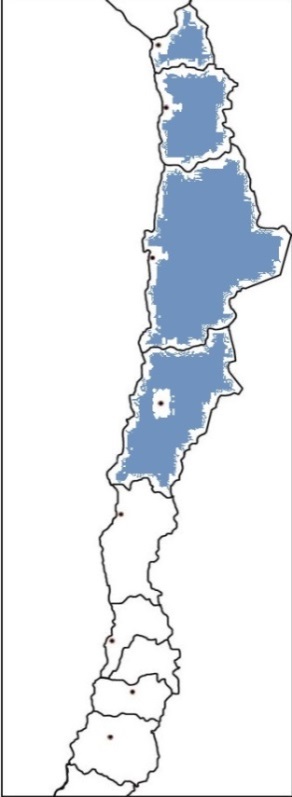 ARICA Y PARINACOTATARAPACÁANTOFAGASTAATACAMAEXPORTACIONESIndicadores de referenciaIndicadorValor% en paísAñoFuenteSuperficieExtensión territorial en Km2260.324,412,98%2016IGMPoblaciónCantidad de Habitantes1.511.0008,39%Estimación 2015INEPBIProducto Bruto Interno a precios corrientes22.102.43314,98%2014INEIngresosIngreso Medio Mensual de los Ocupados (en Pesos)222.790,5--2010INEÍndice de Actividad Económica RegionalÍndice de Actividad Económica Regional (Base Promedio 2003=100)140,925--2014INEExportacionesMonto Total de Exportaciones 2014 en Millones de US$ FOB32.624,544%2014INEEmpleoTasa de Desocupación7,42%Chile: 6,62%2016INEEducaciónAlumnos Matriculados en Educación Superior88.3317,27%2014INESaludCamas Hospitalarias cada 1.000 habitantes2.0215,43%2013INEPobrezaIDHÍndice de Desarrollo Humano0,906Chile: 0,8322015PNUDPrincipales Productos Exportados 2013 Monto FOB (US$)Regiones de la Zicosur en ChileTotal ChilePrincipales Productos Exportados 2013 Monto FOB (US$)Regiones de la Zicosur en ChileTotal ChileCobre y hierro30.136,8040.913,80Alimentos629,508.339,90Fruticultura230,104.679,80Fabricación de celulosa, papel y cartón0,403.418,20Resto de minería metálica1.026,602.665,20Forestales2,502.211,80Bebidas, líquidos y alcoholes1,201.973,20Industria básica de metales no ferrosos283,501.385,60Otros productos de industria manufacturera5,701.202,20Resto2.846,609.712,60Monto Total Exportaciones 201434.810,6076.502,30Participación Porcentual46%100%Principales Productos Exportados 2014 Monto FOB (US$)Regiones de la Zicosur en ChileTotalPrincipales Productos Exportados 2014 Monto FOB (US$)Regiones de la Zicosur en ChileTotalCobre y hierro28.203,1037.472,80Alimentos331,609.409,80Fruticultura201,904.666,10Fabricación de celulosa, papel y cartón0,603.479,60Resto de minería metálica921,802.616,40Forestales1,902.500,20Bebidas, líquidos y alcoholes3,001.910,30Industria básica de metales no ferrosos332,501.456,60Otros productos de industria manufacturera2,801.274,70Resto2.625,0010.155,90Monto Total Exportaciones 201432.624,5074.942,30Participación porcentual44%100%